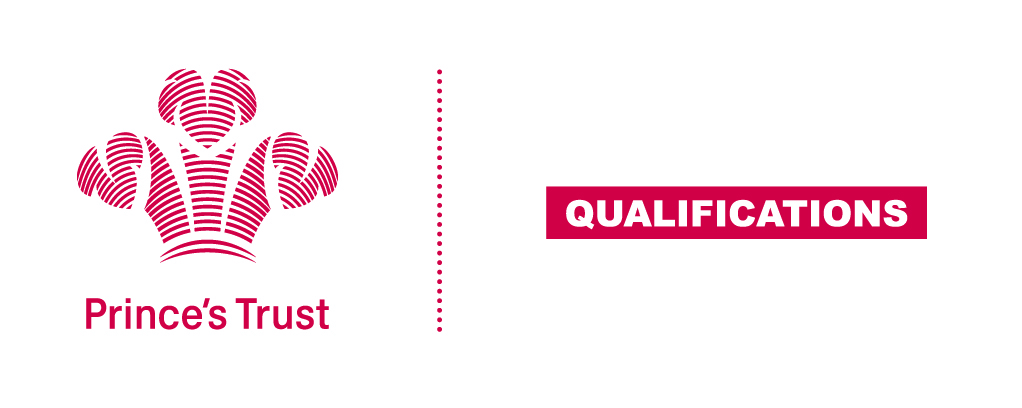 Tracking sheet – Managing Money						The aim of this unit is to support learners to understand some of the basic principles around personal money management.Personal debt is a growing concern and learners are taken through some of the basic principles that they need to know when working out their take home pay and budgeting principles for a household income so that they develop an understanding of the value of money.SCQF Level 5Learner name						Centre nameTo do this you mustPage numberAssessment dateKnow about banking servicesKnow about banking servicesKnow about banking services1.1 Compare financial services offered by different types of provider1.2 List personal documents which may be  required to open a bank or building society account1.3 Compare the advantages and disadvantages of different ways of borrowing money1.4 State potential consequences of not repaying loans1.5 Outline different ways you could save moneyKnow about deductions from earningsKnow about deductions from earningsKnow about deductions from earnings2.1 Give examples of different types of deductions from earnings2.2 Explain the reasons why these deductions are madeUnderstand the importance of own money managementUnderstand the importance of own money managementUnderstand the importance of own money management3.1 Compile a basic monthly household budget3.2 Give examples, with costs, of personal needs and wants3.3 Explain the importance of personal budgeting3.4 Explain how a personal budget can be monitored3.5 State the services that are offered by organisations that provide help and advice on money managementAssessor feedbackAssessor feedbackAssessor feedbackDeclaration I confirm that the details above are correct, that the evidence submitted is the learner’s own work and that the learner meets all the requirements for the unit:Declaration I confirm that the details above are correct, that the evidence submitted is the learner’s own work and that the learner meets all the requirements for the unit:Declaration I confirm that the details above are correct, that the evidence submitted is the learner’s own work and that the learner meets all the requirements for the unit:Learner Name                                                    Assessor Name                     Learner Signature                                              Assessor SignatureDate                                                                    Date                                             Learner Name                                                    Assessor Name                     Learner Signature                                              Assessor SignatureDate                                                                    Date                                             Learner Name                                                    Assessor Name                     Learner Signature                                              Assessor SignatureDate                                                                    Date                                             